VERZEICHNISS der Serie KUIRUTSCHUK (WVJWK)VON JAKOB WEDEL (1931-2014)1 Kujrutschuk-Spötter                Nussbaum                    20x15x8 cm   1973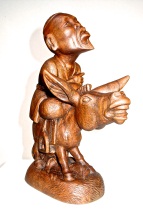 2Kujrutschuk der Gastgeber      Nussbaum                     24x23x22 cm 1973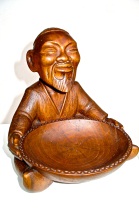 3Kujrutschuk-Lastträger           Nussbaum                    22x14x10 cm 1973 (Landesmuseum Kirgisien)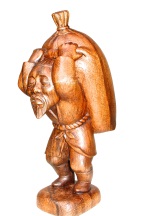 4Kujrutschuk-Freigebiger          Nussbaum                   37x21x15 cm   1985 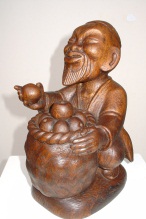 5Kujrutschuk mit Äpfel             Nussbaum                    32x22x16 cm  1983    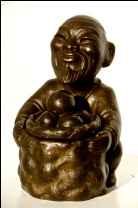 6Kujrutschuk-Aufseher              Nussbaum                  41x24x12 cm 1983  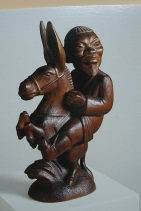 7Kujrutschuk-Komponist            Holz-Nussbaum                37x20x11 cm   1983   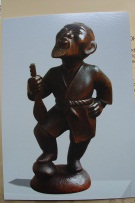 8Kujrutschuk-Meister             Holz-Nussbaum               30x30x20 cm  1983 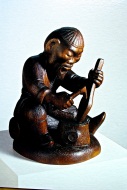 9Kujrutschuk-Erzähler              Holz-Nussbaum            34x16x23 cm 1983  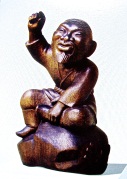 10Kujrutschuk-Virtuose             Nussbaum                      26x22x20 cm  1983  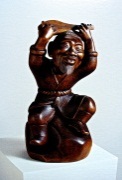 11Kujrutschuk-Jäger               Holz-Nussbaum                64x17x17 cm   1983      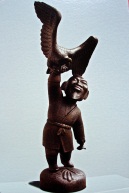 12Kujrutschuk-Manastschy         Nussbaum                     35x20x17 cm  1983 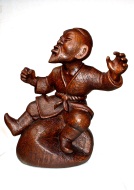 13Kujrutschuk-Naturschützer          Nussbaum                43x20x22 cm   1983 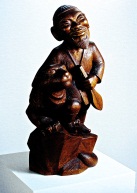 14Kujrutschuk-Versorger             Nussbaum                    26x22x20 cm  1983 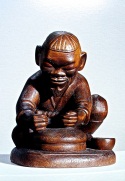 15Kujrutschuk-Sieger                Nussbaum                     40x16x16 cm   1985     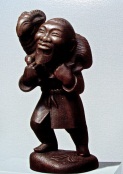 16Kujrutschuk-Großzügige        Nussbaum                    37x21x15 cm   1985 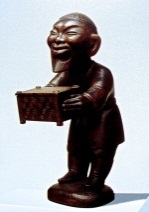 17Kujrutschuk schenkt Stutenmilch ein       1986                                       Nussbaum                         35x28x14 cm    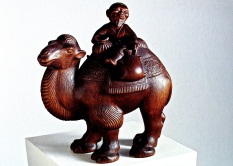 18Kujrutschuk-Melker             Nussbaum                         27x16x24 cm   1986  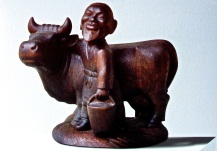 19Kujrutschuk mit Soky (Stampfer)        1986                                        Nussbaum                        37x19x19 cm 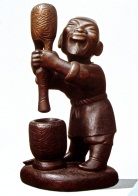 20Kujrutschuk-Barmherzige    Nussbaum                         24x24x15 cm   1987  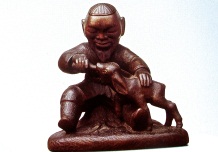 21Kujrutschuk-Feldarbeiter     Nussbaum                         44x22x13 cm 1987  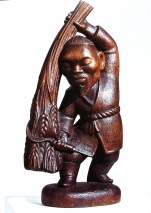 22Kujrutschuk-Lehrer           Nussbaum                        29x38x22 cm   1988   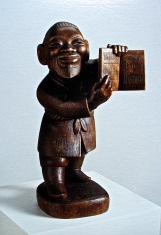 